ЗаявлениеПрошу отключить без сохранения номер  № __/__/__/ - __/__/__/ - __/__/__/__/ по договору № __/__/__/  _/__/__/__/__/  с «___»___________20 _г.  В связи с (указать причину):______________________________Остаток	вернуть наличными в офисе ___________________              на кредитный договор № ______________________перевести на расчетный счетГарантирую оплату услуг связи, ранее предоставленных и не вошедших в счета.Гарантийный взнос прошу учесть в счетах за услуги связи.В соответствии с условиями Договора об оказании услуг связи Билайн согласен с обработкой моих персональных данных, указанных в настоящем документе.Куда             В Центр поддержки клиентов ОАО "ВымпелКом"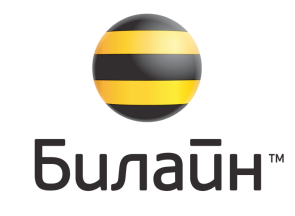 От                  Юр. лица – наименование, ИНН, юридический адресФиз. лица – Ф.И.О. и паспортные данные (серия, номер, кем и когда выдан)Телефон  ОАО «ВымпелКом»www.beeline.ru   Качество связи                                                     Финансовые трудности   Качество обслуживания                                      Нет надобности в мобильной связи   Ненадлежащие информирование                      Переход в другую компанию   Отъезд из зоны обслуживания                             Заключение нового договора    Высокие цены                                                      Утрата  телефонаРеквизиты: юридический адресРеквизиты: юридический адреср/счк/счБИКИННОКОНХОКПОКППБАНК клиента"___"______________20__г.М.П.ДатаПодписьФамилия И.О.(для ЮЛ)Гл. бухгалтер Фамилия И.О.(для ЮЛ)Ген. директор Фамилия И.О.